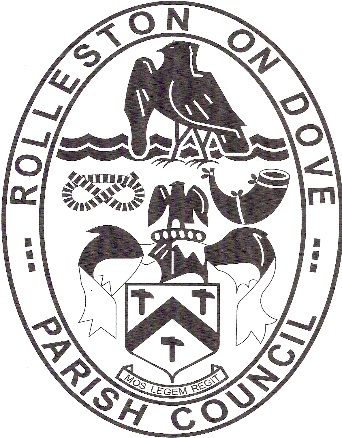 Our Ref: MD/F1									                     11 March 2021To:	Residents of Brookside, Rolleston on DoveDear ResidentThe following is the text of an email to Councillor Barry Gooding from the Environment Agency’s PSO Team Leader, Flood Risk Management West Midlands in connection with flooding along Brookside and Burnside:“Apologies that we were not able to send out the tender documents for the modelling work that was programmed for this financial year. The people who do this work were diverted to incident response the week before Christmas and were involved with that through most of January too. We still hope to have tenders returned and assessed this financial year but work on the model is not likely to start until April. The first thing you should see is surveyors on the ground gathering channel and floodplain data. Producing the model is usually a 3-4 month process. We have extended Dave Hughes stay with us until end of June and would like to extend that further if funding becomes available. We would like Dave to complete the Initial Assessment stage of the project process which will identify if there is likely to be a viable solution. Once Initial Assessment is complete, and improvements are considered viable we will move to the Strategic Outline Case which identifies a long list of potential options and highlights those which are most likely to bring the best results. This is likely to take place around Christmas 2021. We have been successful in bringing Rolleston in to our next 6 year programme and have identified an outline programme which would involve detailed business case in 2022. This could enable works to take place in 2023 but that will be highly dependent on funding availability. Currently we think that the project would qualify for £150k-£200k grant in aid funding. The results of the model study will impact on this, depending on the scale of flood risk it identifies. We have currently assessed we will need £500k to promote a solution which leaves a significant funding gap, and we would not be allowed to progress to construction until we had all the funding in place. The business case stages will identify the costs of each option and will replace these initial estimates used for making our initial bid. If the solution is cheaper, it will be easier to progress to the next stage.Until we have the model, it is very difficult to have any certainty about how this project will progress. If everything falls into place and an affordable solution is identified we could be looking at improvement works in 2023. If a technical solution is feasible but will cost more than the funding we have available, the project is likely to be delayed until that funding gap is filled.”Yours faithfullyMDanbyMary DanbyClerk to Rolleston on Dove Parish Council